  M100是一款基于 MTK 平台、工业级高性能、可运行 android10.0 操作系统的 4G AI 安卓智能主板，支持 LTE-FDD（CAT-7）/LTE-TD（CAT7/WCDMA/TDSCDMA/EVDO/CDMA/GSM 等多种制式；支持 WiFi 802.11 a/b/g/n/ac，BT v2.1+EDR，3.0+HS,v4.1+HS，支持GPS/北斗等多种制式卫星定位；支持北斗三号短报文。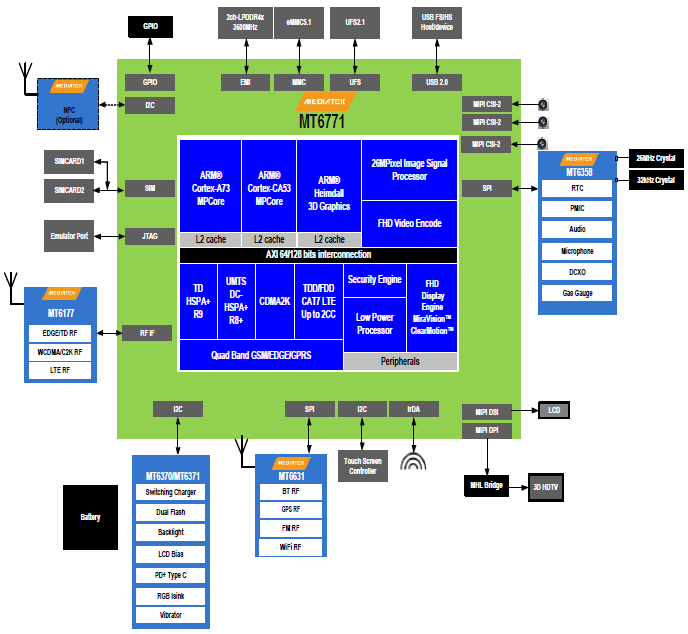 三：网络频段三：网络频段三：网络频段4G类型频段4GLTE-FDD B1/B2/B3/B5/B7/B8/B20(B17)/B284GLTE-TDD B34/B38/B39/B40/B414GWCDMAB1/B2/B5/B84GTD-SCDMAB34/B394GEVDO/CDMABC04GGSMB2/B3/B5/B84GDL CCAB1/B3/B7/B38/B39/B40/B414GDL NCCAB3/B40/B414GInter CAB1+B3 B3+B5 B1+B5 B39+B41四：硬件规格四：硬件规格四：硬件规格硬件平台MT6771处理器4xCortex-A73 up to 2.0GHz + 4xCortex-A53 up to 2.0GHz内存UMCPUMCP    6GB+128GB数据Wi-Fi:WiFi 802.11 a/b/g/n/ac数据蓝牙:BT v2.1+EDR，3.0+HS,v4.1+HS接口供电VBAT供电电压范围：3.5V~4.35V ，典型供电电压：4.2V接口LCM接口4组MIPI_DSI，每组最高支持1.2Gbps速率；接口TP支持接口摄像头接口前800万像素、后1300万摄素接口USB接口24pin TYPE-C  接口耳机接口TYPE C耳机接口OTG支持接口按键数5个物理按键：音量键+ -，开关机键、复位键;  SOS键接口TF卡支持接口FM支持接口充电支持快充 5V/3A或9V/2A(充电器需带MTK快充协议）接口USIM卡接口2组USIM卡接口，支持双卡双待接口USIM卡接口2组北斗卡传感器呼吸灯支持传感器MIC支持传感器霍尔支持传感器北斗3号短报文支持传感器北斗/GPS定位支持传感器陀螺仪支持传感器光&距离传感器支持传感器NFC支持传感器指南针支持物理特征物理特征尺寸：67.6*46*1.0mm物理特征温度范围正常工作温度：-20°C～ +70°C物理特征温度范围极限工作温度：-25°C和+80°C  1)物理特征温度范围存储温度：-40°C ～ +85°C